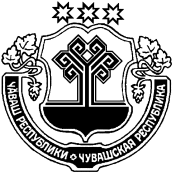 О плане мероприятий по противодействию коррупции в Русско-Алгашинском сельском поселении на 2021 годВ соответствии с Указом Президента Российской Федерации от 16.08.2021 « 478 "О Национальном плане противодействия коррупции на 2021-2024 годы"Администрация Русско-Алгашинского сельского поселения Шумерлинского района  п о с т а н о в л я е т: 1. 1. Утвердить прилагаемый План мероприятий по противодействию коррупции в Русско-Алгашинском сельском поселении Шумерлинского района на 2021год..2. Разместить  План мероприятий по противодействию коррупции в Русско-Алгашинском  сельском поселении Шумерлинского района на  2021год на официальном сайте Русско-Алгашинского сельского поселения Шумерлинского района в сети Интернет.Глава администрации Русско-Алгашинского сельского  селения	                                      В.Н. СпиридоновПриложение к постановлению администрации Русско-Алгашинского сельского  селения Шумерлинского района от 12.10.2021  № 56План мероприятий по противодействию коррупциив Русско-Алгашинском сельском поселении Шумерлинского района на 2021 годыЧĂВАШ  РЕСПУБЛИКИÇĚМĚРЛЕ РАЙОНĚЧУВАШСКАЯ РЕСПУБЛИКА ШУМЕРЛИНСКИЙ  РАЙОН  ВЫРĂС УЛХАШ ЯЛ ПОСЕЛЕНИЙĚН ПУÇЛĂХĚ ЙЫШĂНУ«12»октября 2021  №56Вырăс Улхаш салиАДМИНИСТРАЦИЯ РУССКО-АЛГАШИНСКОГО СЕЛЬСКОГО ПОСЕЛЕНИЯ ПОСТАНОВЛЕНИЕ«12»октября 2021 №56 село Русские Алгаши№п/п№п/пНаименование мероприятийИсполнителиСрок исполненияОтметка об исполнении112341. Организационные меры по созданию механизма реализации антикоррупционной политики в  Русско-Алгашинском сельском поселении Шумерлинского района1. Организационные меры по созданию механизма реализации антикоррупционной политики в  Русско-Алгашинском сельском поселении Шумерлинского района1. Организационные меры по созданию механизма реализации антикоррупционной политики в  Русско-Алгашинском сельском поселении Шумерлинского района1. Организационные меры по созданию механизма реализации антикоррупционной политики в  Русско-Алгашинском сельском поселении Шумерлинского района1. Организационные меры по созданию механизма реализации антикоррупционной политики в  Русско-Алгашинском сельском поселении Шумерлинского района1. Организационные меры по созданию механизма реализации антикоррупционной политики в  Русско-Алгашинском сельском поселении Шумерлинского района1.1 1.1 Представление главе администрации Русско-Алгашинского сельского поселения Шумерлинского района информации о реализации мер по противодействию коррупции в Русско-Алгашинском сельском поселении Шумерлинского районаадминистрация сельского поселенияк 27 декабря ежегодно2. Нормативно – правовое обеспечение антикоррупционной деятельности2. Нормативно – правовое обеспечение антикоррупционной деятельности2. Нормативно – правовое обеспечение антикоррупционной деятельности2. Нормативно – правовое обеспечение антикоррупционной деятельности2. Нормативно – правовое обеспечение антикоррупционной деятельности2. Нормативно – правовое обеспечение антикоррупционной деятельности2.12.1Приведение в соответствие с действующим законодательством нормативной правовой базы по вопросам муниципальной службы в Русско-Алгашинском сельском поселении Шумерлинского районаадминистрация сельского поселения2021 год2.22.2Разработка нормативных правовых актов Русско-Алгашинского сельского поселения Шумерлинского района по вопросам совершенствования системы мотивации и стимулирования труда муниципальных служащихадминистрация сельского поселения2021 год2.32.3Мониторинг и контроль исполнения планово-программных документов в области противодействия коррупцииадминистрация сельского поселения2021 г.3. Антикоррупционная экспертиза нормативных правовых актов и их проектов3. Антикоррупционная экспертиза нормативных правовых актов и их проектов3. Антикоррупционная экспертиза нормативных правовых актов и их проектов3. Антикоррупционная экспертиза нормативных правовых актов и их проектов3. Антикоррупционная экспертиза нормативных правовых актов и их проектов3. Антикоррупционная экспертиза нормативных правовых актов и их проектов3.13.1Экспертиза решений Собрания депутатов Русско-Алгашинского сельского поселения Шумерлинского района и постановлений администрации Русско-Алгашинского сельского поселения Шумерлинского района и их проектов на коррупциогенностьадминистрация сельского поселения2021 г3.2.3.2.Размещение проектов нормативных правовых актов на официальном сайте Русско-Алгашинского сельского поселения Шумерлинского района в сети Интернет для проведения независимой антикоррупционной экспертизыадминистрация сельского поселения2021 г4. Организация мониторинга коррупциогенных факторов  и мер антикоррупционной политики4. Организация мониторинга коррупциогенных факторов  и мер антикоррупционной политики4. Организация мониторинга коррупциогенных факторов  и мер антикоррупционной политики4. Организация мониторинга коррупциогенных факторов  и мер антикоррупционной политики4. Организация мониторинга коррупциогенных факторов  и мер антикоррупционной политики4. Организация мониторинга коррупциогенных факторов  и мер антикоррупционной политики4.14.1Проведение оценки коррупционных рисков и ранжирование их по степени распространённостиадминистрация сельского поселенияк 27 декабря ежегодно4.24.2Анализ результатов выделения земельных участков и предоставления имущества в аренду, находящегося в муниципальной собственности Русско-Алгашинского сельского поселения Шумерлинского районаадминистрация сельского поселенияк 28 декабря ежегодно4.34.3Анализ обращений граждан на предмет наличия в них информации о фактах коррупции со стороны муниципальных служащих. Принятие по результатам анализа организационных мер, направленных на предупреждение подобных фактовадминистрация сельского поселения 1 раз в квартал5. Внедрение антикоррупционных механизмов в рамках организации деятельности по размещению муниципальных заказов5. Внедрение антикоррупционных механизмов в рамках организации деятельности по размещению муниципальных заказов5. Внедрение антикоррупционных механизмов в рамках организации деятельности по размещению муниципальных заказов5. Внедрение антикоррупционных механизмов в рамках организации деятельности по размещению муниципальных заказов5. Внедрение антикоррупционных механизмов в рамках организации деятельности по размещению муниципальных заказов5. Внедрение антикоррупционных механизмов в рамках организации деятельности по размещению муниципальных заказов5.15.1Обязательная экспертиза конкурсной документации в сфере закупок для муниципальных нужд на коррупциогенностьадминистрация сельского поселения2021 г5.25.2Мониторинга цен закупаемой продукции администрация сельского поселения2021 г5.35.3Проведение мероприятий по устранению случаев участия на стороне поставщиков продукции для муниципальных нужд близких родственников, а также лиц, которые могут оказать прямое влияние на процесс формирования, размещения и контроля за проведением закупок для муниципальных нуждадминистрация сельского поселения2021 г6. Внедрение антикоррупционных механизмов в рамках реализации кадровой политики6. Внедрение антикоррупционных механизмов в рамках реализации кадровой политики6. Внедрение антикоррупционных механизмов в рамках реализации кадровой политики6. Внедрение антикоррупционных механизмов в рамках реализации кадровой политики6. Внедрение антикоррупционных механизмов в рамках реализации кадровой политики6. Внедрение антикоррупционных механизмов в рамках реализации кадровой политики6.16.1Анализ уровня профессиональной подготовки муниципальных служащих, обеспечение повышения квалификации. Проведение аттестации в соответствии с законодательством. администрация сельского поселения2021 г6.1.1.6.1.1.Участие муниципальных служащих,  в должностные обязанности которых входит участие в противодействии коррупции, в мероприятиях по профессиональному развитию в области противодействия коррупции, в том числе их обучение по дополнительным профессиональным программам в области противодействия коррупции;администрация сельского поселения2021 г6.26.2Включение в перечень вопросов, используемых при проведении аттестации муниципальных служащих, а также  квалификационного экзамена муниципальных служащих, замещающих должности муниципальной службы, вопросы по соблюдению ограничений, запретов и исполнению обязанностей, установленных в целях противодействия коррупции, в том числе ограничений, касающихся получения подарковадминистрация сельского поселения2021 г6.36.3Развитие, исключающее коррупцию системы подбора и расстановки кадров, в том числе мониторинг конкурсного замещения вакантных должностейадминистрация сельского поселения2021 г6.46.4Формирование кадрового резерва для замещения вакантных должностей муниципальной службы, организация работы по их эффективному использованиюадминистрация сельского поселения2021 г6.56.5Обеспечение функционирования комиссии по соблюдению требований к служебному поведению муниципальных служащих администрации Русско-Алгашинского сельского поселения Шумерлинского района и урегулирования конфликта интересов, обеспечение участия в работе комиссии независимых экспертовадминистрация сельского поселения2021 г6.66.6Проведение разъяснительной работы по формированию негативного отношения к дарению подарков лиц, замещающих должности муниципальной службы, в связи с их должностным положением, а также в связи с исполнением ими служебных обязанностей, в том числе при приеме на муниципальную службуадминистрация сельского поселения2021 г6.76.7Проведение служебных проверок в связи с несоблюдением ограничений, запретов и неисполнения обязанностей, установленных в целях противодействия коррупции, нарушением ограничений, касающихся получения подарков, и порядка сдачи подарка, рассмотрение в установленном порядке их результатов Комиссией по соблюдению требований к служебному поведению муниципальных служащих администрации Шумерлинского района и урегулированию конфликта интересовадминистрация сельского поселенияпо мере поступления обращения6.86.8Оперативное информирование муниципальных служащих администрации Русско-Алгашинского сельского поселения Шумерлинского района о результатах служебных проверок, обстоятельствах совершения коррупционных проступков и принятых мерах администрация сельского поселенияпо мере выявления коррупционных проступков6.96.9Организация работы по выявлению случаев возникновения конфликта интересов, а также их предотвращению, урегулированию, одной из сторон которого являются лица, замещающие должности муниципальной службыадминистрация сельского поселения2021 г6.106.10Проведение совещания с муниципальными служащими администрации Русско-Алгашинского сельского поселения Шумерлинского района по этическому просвещению для формирования нетерпимого  отношения к проявлениям коррупции, повышению уровня правосознания по недопущению фактов взяточничества, проявления корыстных интересов в ущерб интересам службы  администрация сельского поселения2021 г6.11.6.11.Обучение муниципальных служащих администрации Русско-Алгашинского сельского поселения Шумерлинского района, впервые поступивших на муниципальную службу для замещения должностей, включенных в перечни, установленные нормативными правовыми актами Российской Федерации, по образовательным программам в области противодействия коррупции.администрация сельского поселения2021 г6.12.6.12.Участие муниципальных служащих, работников, в должностные обязанности которых входит участие в проведении закупок товаров, работ, услуг для обеспечения муниципальных нужд, в мероприятиях по профессиональному развитию в области противодействия коррупции, в том числе их обучение по дополнительным профессиональным программам в области противодействия коррупцииадминистрация сельского поселения2021 год7. Внедрение внутреннего контроля в администрации Русско-Алгашинского сельского поселения Шумерлинского района7. Внедрение внутреннего контроля в администрации Русско-Алгашинского сельского поселения Шумерлинского района7. Внедрение внутреннего контроля в администрации Русско-Алгашинского сельского поселения Шумерлинского района7. Внедрение внутреннего контроля в администрации Русско-Алгашинского сельского поселения Шумерлинского района7. Внедрение внутреннего контроля в администрации Русско-Алгашинского сельского поселения Шумерлинского района7. Внедрение внутреннего контроля в администрации Русско-Алгашинского сельского поселения Шумерлинского района7.1Обеспечение эффективного контроля за соблюдением муниципальными служащими ограничений, предусмотренных законодательством о муниципальной службе, требований законодательства Российской Федерации о противодействии коррупции, касающихся предотвращения и урегулирования конфликта интересовОбеспечение эффективного контроля за соблюдением муниципальными служащими ограничений, предусмотренных законодательством о муниципальной службе, требований законодательства Российской Федерации о противодействии коррупции, касающихся предотвращения и урегулирования конфликта интересовадминистрация сельского поселения2021 г7.2Мониторинг имущественного состояния должностных лиц администрации районаМониторинг имущественного состояния должностных лиц администрации районаадминистрация сельского поселения2021 г7.3Проведение проверки на причастность муниципальных служащих к осуществлению предпринимательской деятельностиПроведение проверки на причастность муниципальных служащих к осуществлению предпринимательской деятельностиадминистрация сельского поселения2021 г7.4 Проверка персональных данных, предоставляемых кандидатами при поступлении на муниципальную службуПроверка персональных данных, предоставляемых кандидатами при поступлении на муниципальную службуадминистрация сельского поселения 2021 г7.5.Обеспечение эффективности кадровой работы в части, касающейся ведения личных дел лиц, замещающих муниципальные должности и должности муниципальной службы, в том числе контроля за актуализацией сведений, содержащихся в анкетах, представляемых при назначении на указанные должности и поступлении на такую службу, об их родственниках и свойственниках в целях выявления возможного конфликта интересов.Обеспечение эффективности кадровой работы в части, касающейся ведения личных дел лиц, замещающих муниципальные должности и должности муниципальной службы, в том числе контроля за актуализацией сведений, содержащихся в анкетах, представляемых при назначении на указанные должности и поступлении на такую службу, об их родственниках и свойственниках в целях выявления возможного конфликта интересов.администрация сельского поселения2021 г8. Организация антикоррупционной пропаганды и просвещения8. Организация антикоррупционной пропаганды и просвещения8. Организация антикоррупционной пропаганды и просвещения8. Организация антикоррупционной пропаганды и просвещения8. Организация антикоррупционной пропаганды и просвещения8. Организация антикоррупционной пропаганды и просвещения8.1Организация размещения статей и репортажей в  СМИ и сети ИнтернетОрганизация размещения статей и репортажей в  СМИ и сети Интернетадминистрация сельского поселения2021 г9. Обеспечение доступа граждан и организаций к информации о деятельности органов местного самоуправления Шумерлинского района 9. Обеспечение доступа граждан и организаций к информации о деятельности органов местного самоуправления Шумерлинского района 9. Обеспечение доступа граждан и организаций к информации о деятельности органов местного самоуправления Шумерлинского района 9. Обеспечение доступа граждан и организаций к информации о деятельности органов местного самоуправления Шумерлинского района 9. Обеспечение доступа граждан и организаций к информации о деятельности органов местного самоуправления Шумерлинского района 9. Обеспечение доступа граждан и организаций к информации о деятельности органов местного самоуправления Шумерлинского района 9.1 Введение в практику отчётов о деятельности органов местного самоуправления района перед населением о проводимой работе в целом  и по предупреждению коррупционных правонарушений через СМИ и сеть Интернет Введение в практику отчётов о деятельности органов местного самоуправления района перед населением о проводимой работе в целом  и по предупреждению коррупционных правонарушений через СМИ и сеть Интернетадминистрация сельского поселения2021 г9.2.Обеспечение соблюдения правил приема граждан,  в том числе выездных приемов в рамках проведения единых информационных днейОбеспечение соблюдения правил приема граждан,  в том числе выездных приемов в рамках проведения единых информационных днейадминистрация сельского поселения2021 г9.3Обеспечение работы «горячей линии» на сайте администрации района, «телефона доверия» для обращения граждан о злоупотреблениях должностных лиц администрации районаОбеспечение работы «горячей линии» на сайте администрации района, «телефона доверия» для обращения граждан о злоупотреблениях должностных лиц администрации районаадминистрация сельского поселения2021 г9.4Информационное наполнение сайта Русско-Алгашинского сельского поселения Шумерлинского района по предоставлению муниципальных услуг гражданам и организациям  Информационное наполнение сайта Русско-Алгашинского сельского поселения Шумерлинского района по предоставлению муниципальных услуг гражданам и организациям  администрация сельского поселения2021 г